АДМИНИСТРАЦИЯ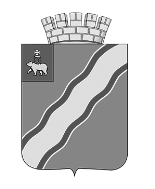 КРАСНОКАМСКОГО ГОРОДСКОГО ОКРУГАПОСТАНОВЛЕНИЕ27.10.2022                                                                                 № 860-п                                                              .Об утверждении Порядка подготовки и утверждения местных нормативов градостроительного проектирования Краснокамского городского округа и внесения изменений в нихВ соответствии с ч. 8 ст. 29.4 Градостроительного кодекса Российской Федерации, Федеральным законом от 06 октября 2003 г. № 131-ФЗ «Об общих принципах организации местного самоуправления в Российской Федерации», 
ст. 16.1 Закона Пермского края от 14 сентября 2011 г. № 805-ПК «О градостроительной деятельности в Пермском крае», Уставом Краснокамского городского округа Пермского края администрация Краснокамского городского округа ПОСТАНОВЛЯЕТ:Утвердить прилагаемый порядок подготовки и утверждения местных нормативов градостроительного проектирования Краснокамского городского округа и внесения изменений в них.Постановление подлежит опубликованию в специальном выпуске «Официальные материалы органов местного самоуправления Краснокамского городского округа» газеты «Краснокамская звезда» и размещению 
на официальном сайте Краснокамского городского округа в сети Интернет http://krasnokamsk.ru.Контроль за исполнением данного постановления возложить 
на первого заместителя главы Краснокамского городского округа 
по экономическому развитию и управлению муниципальным имуществом 
А.В. Максимчука.И.о. главы городского округа-главы администрации Краснокамского городского округа                                                     А.В. МаксимчукР.З. Гаптулина8 (34273) 4-77-26УТВЕРЖДЕНО постановлением администрации Краснокамского городского округа                                                                                                 от 27.10.2022 № 860-п                ПОРЯДОКПОДГОТОВКИ И УТВЕРЖДЕНИЯ МЕСТНЫХ НОРМАТИВОВ ГРАДОСТРОИТЕЛЬНОГО ПРОЕКТИРОВАНИЯ КРАСНОКАМСКОГО ГОРОДСКОГО ОКРУГА И ВНЕСЕНИЯ ИЗМЕНЕНИЙ В НИХОбщие положенияНастоящий Порядок подготовки, утверждения местных нормативов градостроительного проектирования Краснокамского городского округа и внесения изменений в них (далее - Порядок) разработан в соответствии со статьей 29.4 Градостроительного кодекса Российской Федерации (далее - Градостроительный кодекс) и определяет процедуру подготовки, утверждения местных нормативов градостроительного проектирования Краснокамского городского округа (далее соответственно - Местные нормативы, городской округ) и внесения изменений в них.Местные нормативы разрабатываются в соответствии с действующим законодательством в области градостроительной деятельности Российской Федерации, Пермского края, техническими регламентами и с учетом природно-климатических, социально-демографических, национальных, территориальных особенностей городского округа и распространяются к вновь застраиваемым и реконструируемым территориям городского округа. Местные нормативы устанавливают совокупность расчетных показателей минимально допустимого уровня обеспеченности объектами местного значения Краснокамского городского округа, относящимися к областям, указанным в п. 1 ч. 5 ст. 23 Градостроительного кодекса, объектами благоустройства территории, иными объектами местного значения Краснокамского городского округа и расчетных показателей максимально допустимого уровня территориальной доступности таких объектов для населения городского округа.Местные нормативы обязательны для применения всеми участниками градостроительной деятельности, осуществляемой на территории городского округа.Не допускается утверждение Местных нормативов, противоречащих требованиям, указанным в ч. 2, 3 ст. 29.4 Градостроительного кодекса.Порядок подготовки, утверждения местных нормативов и внесения изменений в нихОрганом, уполномоченным на организацию работ по разработке проекта Местных нормативов и проектов внесения изменений в них, является администрация Краснокамского городского округа в лице отдела градостроительства и архитектуры администрации Краснокамского городского округа (далее – отдел архитектуры).При подготовке Местных нормативов учитываются предельно допустимые нагрузки на окружающую среду на основе определения ее потенциальных возможностей, режима рационального использования природных и иных ресурсов с целью обеспечения наиболее благоприятных условий жизни населения муниципального образования, недопущения разрушения естественных экологических систем и необратимых изменений в окружающей среде.При подготовке Местных нормативов для территории с преобладанием сложившейся жилой застройки должны предусматриваться:2.3.1. упорядочение планировочной структуры и сети улиц;2.3.2. совершенствование системы общественного обслуживания;2.3.3. благоустройство и озеленение территории;2.3.4. максимальное сохранение своеобразия архитектурного облика жилых и общественных зданий, их капитальный ремонт, реставрация;2.3.5. приспособление под современное использование памятников истории и культуры.Требования к содержанию Местных нормативов определены ч. 5 
ст. 29.2 Градостроительного кодекса.Подготовка Местных нормативов осуществляется с учетом:2.5.1. социально-демографического состава и плотности населения на территории Краснокамского городского округа;2.5.2. стратегии социально-экономического развития Краснокамского городского округа;2.5.3. предложений органов местного самоуправления и заинтересованных лиц.Решение о подготовке Местных нормативов принимается постановлением администрации Краснокамского городского округа.Отдел архитектуры осуществляет организационно-правовые мероприятия по разработке проекта Местных нормативов в объеме, предусмотренном ст. 29.2 Градостроительного кодекса, на основании муниципального контракта, заключенного в соответствии с действующим законодательством Российской Федерации о контрактной системе в сфере закупок товаров, работ услуг для обеспечения государственных и муниципальных нужд, иными лицами.Отделом архитектуры обеспечивается размещение проекта Местных нормативов на официальном сайте администрации Краснокамского городского округа в информационно-телекоммуникационной сети Интернет (далее соответственно - официальный сайт, сеть Интернет) и их официальное опубликование в порядке, установленном Уставом Краснокамского городского округа для официального опубликования муниципальных правовых актов муниципального образования, иной информации (далее - официальное опубликование), не менее чем за два месяца до их утверждения в целях внесения соответствующих предложений всеми заинтересованными лицами в порядке, установленном разделом 3 настоящего Порядка.Местные нормативы утверждаются нормативным правовым актом администрации Краснокамского городского округа, подлежат официальному опубликованию в соответствии с Уставом Краснокамского городского округа и размещаются на официальном сайте в сети Интернет.После утверждения Местных нормативов отдел архитектуры обеспечивает их размещение в федеральной государственной информационной системе территориального планирования и в государственной системе обеспечения градостроительной деятельности с функциями автоматизированной информационно-аналитической поддержки осуществления полномочий в области градостроительной деятельности Пермского края в срок, установленный ч. 7 
ст. 29.4 Градостроительного кодекса.Внесение изменений в Местные нормативы осуществляется в порядке, установленном настоящим разделом для их подготовки в соответствии с требованиями к их содержанию, которые определены ч. 5 ст. 29.2 Градостроительного кодекса.Финансирование мероприятий по подготовке, утверждению Местных нормативов и внесению изменений в них осуществляется за счет средств бюджета Краснокамского городского округа в пределах бюджетных ассигнований, предусмотренных решением о бюджете Краснокамского городского округа на соответствующие цели.Порядок внесения предложений по проекту местных нормативов3.1. При размещении проекта Местных нормативов на официальном сайте в сети Интернет и их официальном опубликовании отдел архитектуры обеспечивает также размещение следующей информации:3.1.1. дата и время начала, дата и время окончания приема предложений заинтересованных лиц по проекту Местных нормативов (далее - предложения);3.1.2. место и время приема предложений на бумажном носителе, адрес электронной почты - для направления предложений посредством сети Интернет.3.2. Предложения должны содержать сведения об участнике, внесшем предложения (фамилия, имя, отчество (последнее - при наличии) или наименование юридического лица, почтовый адрес и (или) адрес электронной почты, контактный телефон).3.3. Не подлежат рассмотрению предложения:3.3.1. направленные после истечения даты и времени окончания приема предложений по проекту Местных нормативов;3.3.2. не касающиеся проекта Местных нормативов и (или) не содержащие сведения, указанные в пункте 3.2 настоящего раздела;3.3.3. содержащие нецензурные или оскорбительные выражения, угрозы жизни, здоровью и имуществу должностных лиц, органов местного самоуправления муниципального образования, а также членов их семей;3.3.4. не поддающиеся прочтению (в том числе содержащие подчистки, приписки и исправления текста, зачеркнутые слова и иные неоговоренные исправления, повреждения, наличие которых не позволяет однозначно истолковать их содержание);3.3.5. если текст предложений не позволяет определить их суть.3.4. Отделом архитектуры обеспечивается учет всех поступивших предложений.3.5. Отделом архитектуры обеспечивается подготовка сводной информации о поступивших предложениях с указанием автора предложения, содержания предложения, результата рассмотрения предложения (принято/отклонено), обоснования отклонения предложения либо о том, что предложения не поступали.3.6. Информация, указанная в пункте 3.5 настоящего раздела, размещается на официальном сайте в сети Интернет в срок, не превышающий 5 рабочих дней с даты окончания приема предложений, но не позднее дня утверждения Местных нормативов.3.7. Предложения носят рекомендательный характер.